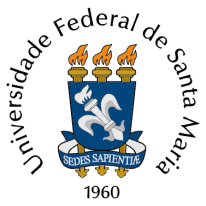 UNIVERSIDADE FEDERAL DE SANTA MARIAPROGRAMA DE PÓS-GRADUAÇÃO EM CIÊNCIA DO SOLOFORMULÁRIO AUXILIAR PARA A SOLICITAÇÃO DE APROVEITAMENTO DE DISCIPLINANome do aluno: ________________________________Matrícula: _____________________________________Orientador: ____________________________________          Doutorado                       MestradoObservações:* Se a disciplina foi cursada fora da UFSM, anexar a cópia da ementa.** Para o aproveitamento das disciplinas do mestrado, atentar-se aos § 1º e 2º do Art. 43 do novo regimento (ano de 2016) do PPGCS. Santa Maria,      /      /   Assinatura do aluno:Assinatura do orientador:Disciplina(Nome e Código)Nº de créditosInstituição*Aproveitamento do Mestrado**(Sim ou Não)